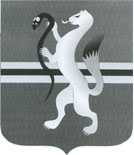 АДМИНИСТРАЦИЯЧУЛЫМСКОГО РАЙОНА НОВОСИБИРСКОЙ ОБЛАСТИПОСТАНОВЛЕНИЕот 05.02.2013.            № 127 О проведении районного конкурса-фестиваля «Зелёная волна-2013»         В целях активизации деятельности образовательных учреждений по формированию транспортной культуры школьников Чулымского района и профилактике детского дорожно-транспортного травматизма.ПОСТАНОВЛЯЮ:Утвердить:положение о конкурсе-фестивале «Зелёная волна-2013» (далее - конкурс-фестиваль), (приложение №1);состав организационного комитета по проведению конкурса-фестиваля (приложение №2).   Начальнику управления  образования администрации Чулымского района Евраш С.В.,  начальнику  ОМВД России по Чулымскому району  Хадисову И.Б в срок до 20.03.2013 года организовать проведение районного этапа конкурса-фестиваля.Руководителям образовательных учреждений: в срок до 15 марта 2013 года организовать и провести школьные этапы конкурса-фестиваля  «Зеленая волна»;обеспечить прибытие команд на районный  конкурс-фестиваль «Зелёная волна» для участия в районном  этапе конкурса-фестиваля  в сопровождении педагогов образовательных  учреждений.Отделу учета и отчетности администрации района (Гридчина Т.Г.) выделить денежные средства для награждения участников из средств, предусмотренных на проведение мероприятий управления образования (смета прилагается). Контроль исполнения данного постановления возложить на заместителя главы администрации района Полозова Е.В.Глава района                                                              А.И.АртемченкоС.В.Евраш22598  Приложение № 1                                                                                              к постановлению  администрацииЧулымского района от  05.02.2013   №ПОЛОЖЕНИЕо конкурсе-фестивале «Зелёная волна-2013»       	Конкурс-фестиваль «Зелёная волна-2013» (далее - конкурс-фестиваль) проводится управлением образования администрации Чулымского района, отделом ГИБДД  ОМВД России  по Чулымскому району мероприятий долгосрочной целевой программы «Повышение безопасности дорожного движения и пассажирских перевозок на автомобильных дорогах Новосибирской области в 2011-2014 годах».	 Конкурс-фестиваль направлен на активизацию деятельности  образовательных учреждений по формированию транспортной культуры школьников Чулымского района и профилактике детского дорожно-транспортного травматизма.ЦЕЛИ И ЗАДАЧИ ФЕСТИВАЛЯ          Повышение безопасности дорожного движения при совершенствовании системы обучения детей и подростков культуре поведения на дорогах.          Обобщение и распространение современных педагогических технологий, опыта наиболее эффективной работы по организации образовательного процесса в области безопасности дорожного движения.          Совершенствование методики формирования у детей и подростков навыков безопасного поведения в транспортной среде, создание системы массовых мероприятий по профилактике детского дорожно–транспортного травматизма.          Повышение эффективности деятельности учреждений общего и дополнительного образования по обучению детей основам безопасности на улицах и дорогах.           Развитие форм сотрудничества и взаимодействия педагогических коллективов образовательных учреждений с родителями, подразделениями ГИБДД  по профилактике детского дорожно-транспортного травматизма.           Привлечение обучающихся к участию в работе по пропаганде Правил дорожного движения среди сверстников.РУКОВОДСТВО И ОРГАНИЗАТОРЫ          Организаторами фестиваля являются: управление образования администрации Чулымского района, отдел государственной инспекции безопасности дорожного движения ОМВД России по Чулымскому району. Общее руководство по подготовке и проведению конкурса-фестиваля осуществляет Оргкомитет на правах жюри.ПОРЯДОК И УСЛОВИЯ ПРОВЕДЕНИЯ ФЕСТИВАЛЯ          Конкурс-фестиваль проводится с февраля по май 2013 года. 	В конкурсе-фестивале принимают участие обучающиеся образовательных учреждений всех видов, в т.ч. образовательных учреждений, реализующих образовательные программы общего и дополнительного. Конкурс - фестиваль проводится в три этапа:I-й этап    -   школьный  (февраль-март 2013 года),                    проводится в  образовательных учреждениях Чулымского района;II-й этап   -  районный -25 марта 2013 года в МКОУ ДОД Чулымский ДДТ;III-й - зональный (апрель 2013 года),                     участвуют победители районных этапов. На зональных турах                      определяются дипломанты и лауреаты фестиваля;IV-й этап  -  областной финал – церемония награждения (май 2013 года),                     участвуют дипломанты и лауреаты конкурса-фестиваля.СОДЕРЖАНИЕ ФЕСТИВАЛЯФестиваль проводится по следующим номинациям:Номинация 1. Родительский проект «На дорогах не шалить, как ходить и как водить – учат в школе, учат в школе, учат в школе…». Участникам - родителям предлагается изложить свою видимость обучения детей навыкам безопасного поведения на дороге: волнует ли родителей эта проблема; нужно ли уделять ей постоянное внимание в семье; кто должен заниматься этим вопросом практически (государство, общество, семья, школа); роль школы в подготовке грамотных и дисциплинированных участников дорожного движения; нужен ли отдельный предмет по формированию транспортной культуры школьников; каким должен быть преподаватель этого предмета в школе, какие формы и методы обучения; какую конкретную помощь в решении этой проблемы родители могут предложить и оказать и т.д.  Проекты оформляются в печатном виде объемом не более 2-х страниц стандартного текста (междустрочный интервал - полуторный, шрифт – 14 кегль). Обязательно указание фамилии, имени и отчества авторов; образовательного учреждения, в котором обучаются их дети;  района (города) и контактного телефона.Критерии оценки:социальная значимость проекта;отражение заинтересованности авторов в решении проблемы;наличие конкретных предложений;грамотность.Номинация 2. «Родительское собрание». Участникам-школьникам предлагается подготовить для проведения родительского собрания электронную презентацию (PowerPoint) о необходимости соблюдения Правил дорожного движения, и в первую очередь, взрослыми людьми. Количество слайдов не более 10, количество кадров в слайде не ограничено. Обязательно указание фамилии, имени и возраста автора, образовательного учреждения, района (города), контактного телефона.     Критерии оценки:соответствие Правилам дорожного движения;демонстрация остроты проблемы соблюдения ПДД;информативность содержания;оригинальность оформления;эксклюзивность представленного материала. Номинация 3. «Город  Простоквашино и его обитатели». Мультяшная деревня Простоквашино превратилась в современный город с множеством дорог и перекрестков, интенсивным движением транспорта и большим количеством пешеходов. Школьникам предоставляется возможность пофантазировать на тему безопасного поведения обитателей Простоквашино на дорогах настоящего города. К участию допускаются самодеятельные творческие коллективы обучающихся образовательных учреждений. Состав группы выступающих 6-8 человек в возрасте 13-14 лет. Продолжительность выступления не более 10 минут. Допускается любая малая сценическая форма выступления (инсценированная песня, литературный монтаж, поэтическая зарисовка, попурри, КВН и т.д.). Обязательно предоставление готового сценария в жюри перед выходом коллектива на сцену.Критерии оценки:соответствие теме и Правилам дорожного движения; оригинальность подачи материала;культура поведения на сцене, грамотность речи, эмоциональность;музыкальное оформление;соблюдение регламента (возраст и количество участников, время выступления).Работы по 1-й и 2-й номинациям направляются в МКОУ ДОД ДДД до 20.03.2013. с пометкой на конверте «Зелёная волна-2013» или на электронный адрес: chulroo@mail.ru Оценка результатов осуществляется по 20-бальной системе. Жюри имеет право дополнительно присудить до 3-х баллов участникам, чьи материалы имеют социальную значимость.           Материалы, представленные на конкурс-фестиваль, не возвращаются. Рецензии авторам не высылаются.          Организаторы способствуют широкому освещению в средствах массовой информации результатов конкурса-фестиваля. Положение о проведении и итоги конкурса будут размещены на сайте управления образования.НАГРАЖДЕНИЕПобедители районного конкурса награждаются дипломами лауреатов и грамотами за участие. ФИНАНСОВОЕ ОБЕСПЕЧЕНИЕ КОНКУРСА          Финансирование конкурса осуществляется за счёт средств бюджета администрации  Чулымского района, предусмотренных на проведение мероприятий управления образования администрации Чулымского района.          Расходы по командированию школьников на районный конкурс-фестиваль и сопровождающих лиц (оплата проезда к месту проведения и обратно) несут командирующие организации.Ответственные координаторы фестиваля:     	Колесникова Любовь Алексеевна – руководитель группы по внешкольной работе  управления образования тел. 8-913-769-51-73, раб. 22-109;     	Назаренко Николай Геннадьевич -   инспектор по пропаганде дорожного движения ОГИБДД МВД России по  Чулымскому району, капитан полиции, тел. 8-913 958 32 57 Приложение № 2                                                                                              к постановлению  администрацииЧулымского района от   05.02.13.         № 127СОСТАВоргкомитета по организации и проведению конкурса-фестиваля «Зелёная волна-2013»Шабанов Александр Николаевич - начальник ГИБДД МВД России по  Чулымскому району, председатель оргкомитета (по согласованию);Евраш Светлана Викторовна - начальник управления образования администрации Чулымского района, сопредседатель оргкомитета Члены оргкомитета:Васильева Оксана Васильевна – методист МКОУ ДО ММЦ (по согласованию);Назаренко Николай Геннадьевич - инспектор по пропаганде дорожного движения ОГИБДД МВД России по  Чулымскому району, капитан полиции (по согласованию);Колесникова Любовь Алексеевна – руководитель группы по внешкольной работе  управления образования;      Полякова Лариса Анатольевна - директор  МОУ ДОД   Чулымский ДДТ;Иванова Татьяна Павловна –ведущий специалист управления образования администрации Чулымского районаИванова Татьяна Павловна -ведущий специалист управления образования.Приложение № 3к постановлениюадминистрацииЧулымского районаот  05.02.2013   №127СМЕТАрасходов на проведение районного конкурса -фестиваля «Зеленая волна-2013»Приложение № 3к постановлениюадминистрацииЧулымского районаот  05.02.2013   №127СМЕТАрасходов на проведение районного конкурса -фестиваля «Зеленая волна-2013»№ п/пСтатья расходовКоличество человекСумма в тыс.рублях1.Питание  участников1301 ,02.Приобретение дипломов и грамот50 штук5002.Награждение победителей1 место2 место-3место- 2,01,51,03.Участие в зональном этапе конкурса-фестиваля 2,04ИТОГО:8,0